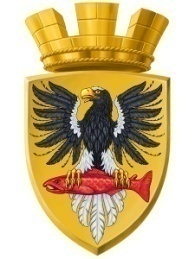 Р О С С И Й С К А Я  Ф Е Д Е Р А Ц И ЯКАМЧАТСКИЙ КРАЙП О С Т А Н О В Л Е Н И ЕАДМИНИСТРАЦИИ ЕЛИЗОВСКОГО ГОРОДСКОГО ПОСЕЛЕНИЯот  24.04.2017 года                                                                                                               № 392-п          г.ЕлизовоО присвоении адреса жилому дому с кадастровым номером 41:05:0101003:3262 и земельному участку с кадастровым номером 41:05:0101003:654	Руководствуясь статьей 14 Федерального закона от 06.10.2003 № 131-ФЗ «Об общих принципах организации местного самоуправления в Российской Федерации», Уставом Елизовского городского поселения, согласно Правилам присвоения, изменения и аннулирования адресов, утвержденным постановлением Правительства Российской Федерации от 19.11.2014 № 1221, на основании заявления Сивоконь К.С. в лице Радкевич И.А., действующей на основании доверенности от 31.03.2016 года, зарегистрированной в реестре за №1-927, принимая во внимание: выписку из единого государственного реестра прав на недвижимое имущество и сделок с ним, удостоверяющую проведенную государственную регистрацию прав собственности на земельный участок от 30.08.2011 № 41-41-01/053/2011-274; свидетельство о государственной регистрации права, удостоверяющую проведенную государственную регистрацию прав собственности на жилой дом от 31.07.2015 № 41-41/001-41/002/007/2015-3306/1ПОСТАНОВЛЯЮ:1. Присвоить адрес жилому дому с кадастровым номером 41:05:0101003:3262: Россия, Камчатский край, Елизовский муниципальный район, Елизовское городское поселение, Елизово г., Песчаная ул., дом 3. Присвоить адрес земельному участку с кадастровым номером 41:05:0101003:654: Россия, Камчатский край, Елизовский муниципальный район, Елизовское городское поселение, Елизово г., Песчаная ул., 3.3. Направить настоящее постановление в Федеральную информационную адресную систему для внесения сведений установленных данным постановлением.4. Управлению делами администрации Елизовского городского поселения опубликовать (обнародовать) настоящее постановление в средствах массовой информации и разместить в информационно – телекоммуникационной сети «Интернет» на официальном сайте администрации Елизовского городского поселения. 5. Сивоконь Клавдии Степановне обратиться в Управление Федеральной службы государственной регистрации, кадастра и картографии по Камчатскому краю и в филиал федерального государственного бюджетного учреждения «Федеральная кадастровая палата Федеральной службы государственной регистрации, кадастра и картографии» по Камчатскому краю для внесения изменений уникальных характеристик объектов недвижимого имущества.6. Контроль за исполнением настоящего постановления возложить на руководителя Управления архитектуры и градостроительства администрации Елизовского городского поселения.Глава администрации Елизовского городского поселения                                                    Д.Б. Щипицын